Фотоотчет о проведении праздника «Шумбрат, Мордовия!»Матрена Садыкова 
Фотоотчет о проведении праздника «Шумбрат, Мордовия!»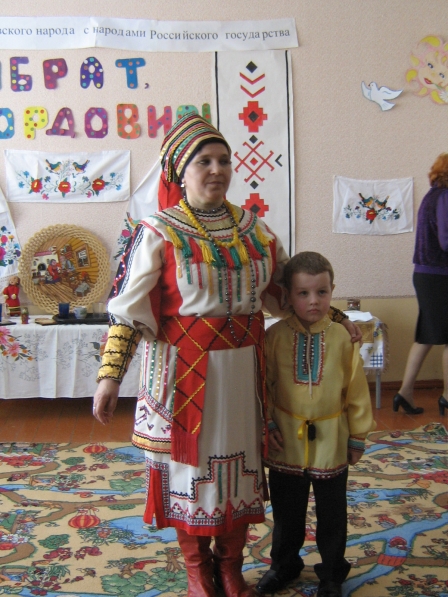 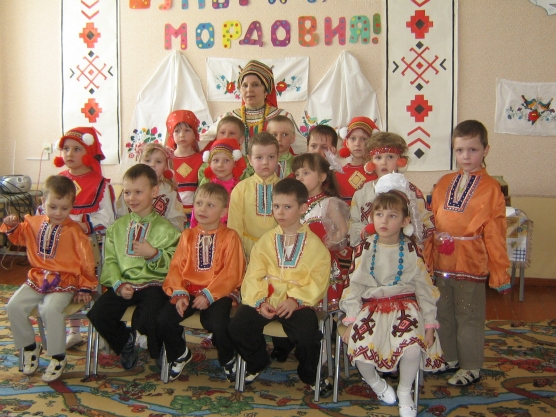 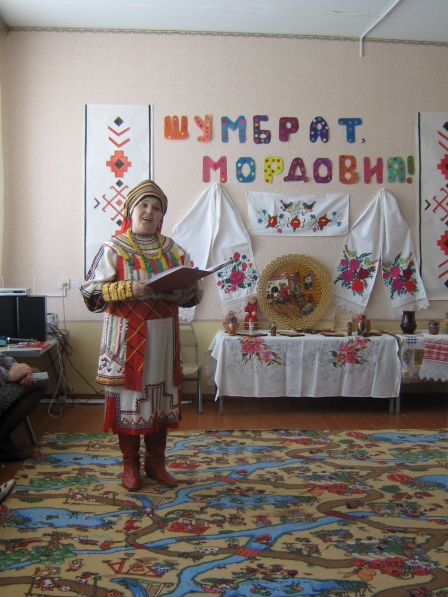 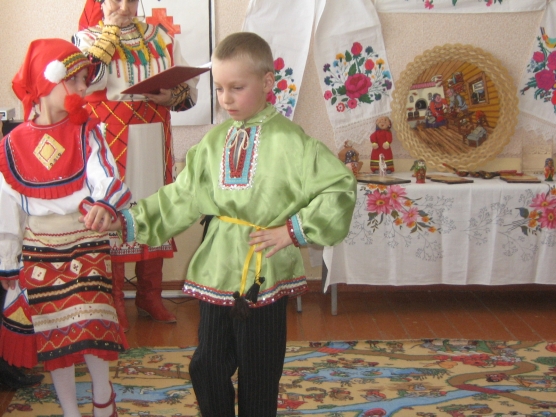 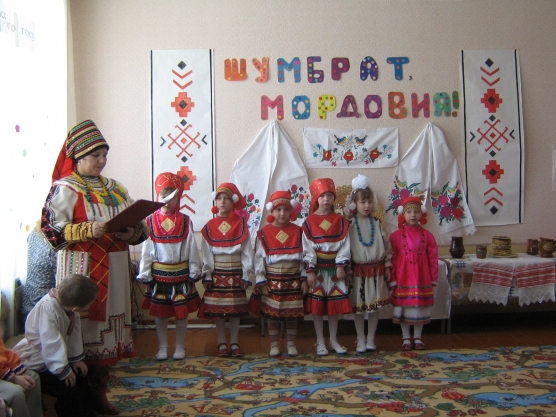 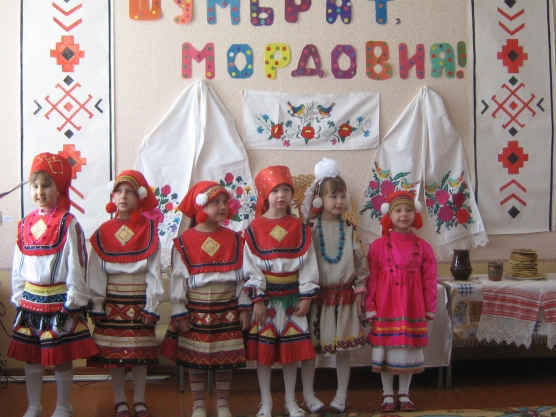 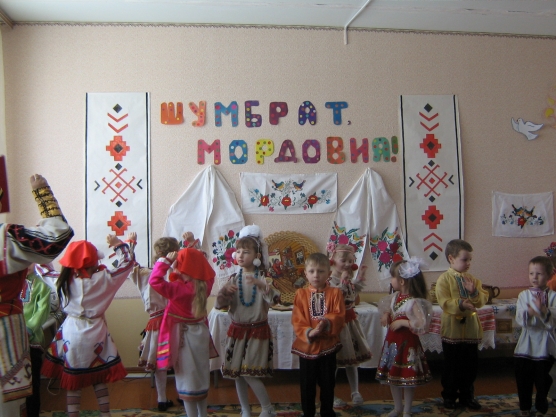 Земля моя! Мордовия родная!Здесь родились мы, здесь живемТвои богатства всюду прославляяО красоте мордовской мы поем5уч.Здесь в Мордовии поля без края,До небес богатые леса,От весенних лучиков играя –Зацвела Мордовская земля!6уч.Кругом звенят капели.Ручьи поют, шумят.О солнечной МордовииРебята петь хотят.8уч.Здесь небо всюду ясноеИ солнце горячейЯ знаю, нет прекраснееМордовии моей!9уч. А как легко здесь дышится,Какой простор леснойРодные песни слышатсяНад Мокшей и Сурой.10уч.Наш край родной - мордовская земля,Тебе все наши песни и стихиИ любим мы раздольные поля,Суры и Мокши чистые пруды!11уч.Земли есть и красивей,Мне не надо иной.Ты ведь тоже Россия,Край Мордовский мой!12уч.Выступать мы мастера.Все мы русские и мордва.Пели песни русскиеТеперь поем мордовские.13уч.Мордовия моя – леса и пашни,Цветов и птиц привольная страна.Ужели стороны родимой крашеНа свете есть другая сторона?14уч.Времени счастливая пораРеки дружбы - Мокша и Сура!Чтоб звенели песнями словаПороднились с русскими мордва!15уч.Етась тялось сась тундасьВанды ули мазы майсьСембе нармоттне сайхть меки,Конат тушендсть лямбе крайс.